CENTRO GAJA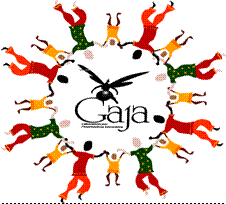 SCUOLA DI BIODANZA SISTEMA ROLANDO TORO DI VICENZADirettore: Giovanna BenattiMODULO DI ISCRIZIONE ALLA SCUOLA DI FORMAZIONENome/cognome: Codice Fiscale: Indirizzo e C.A.P.: Luogo e Data di nascita: Tel.: E-mail *Come hai conosciuto la Biodanza e quali sono le Tue esperienze in Biodanza:………………………………………………………………………………………………………………………………………………………………………………………………………………………………………………………………………………………………………………………………………………………………………………………………………………………………………………………………………………………………………………………………*Quale è la Tua motivazione personale per intraprendere la formazione in Biodanza?………………………………………………………………………………………………………………………………………………………………………………………………………………………………………………………………………………………………………………………………………………………………………………………………………………………………………………………………………………………………………………………………Hai qualche problema particolare di salute ed esiste qualche raccomandazione medica che devi osservare?………………………………………………………………………………………………………………………………………………………………………………………………………………………………………………………………………………………………………………………………………………………………………………………………………………………………………………………………………………………………………………………………MODALITA’ DI PAGAMENTO (barrare la casella prescelta):Matricola di iscrizione annuale euro 100, 00 + Dieci Rate mensili (euro 170,00 cadauna) Matricola di iscrizione annuale euro 100,00 + Saldo annualità (euro 1700 totale)Matricola di iscrizione biennale euro 200 + Saldo corso biennale (euro 3400).  Matricola di iscrizione SALDO CORSO euro 400+ Saldo corso di formazione (euro 5440) Sconto 5%N.B. Le agevolazioni di sconto si applicano sull’importo dei moduli di Scuola, non sulla matricola scolastica. Io sottoscritto richiedo l'iscrizione al Corso di Formazione per Insegnanti di Biodanza presso la Scuola di Biodanza Sistema Rolando Toro di Vicenza –Centro Gaja (circolo Arci) autorizzando altresì il trattamento dei suoi dati personali in base alla legge 675/96.Io sottoscritto ho letto e approvato il Regolamento interno alla Scuola in ogni sua parte, sono pienamente a conoscenza delle tecniche e degli esercizi che vengono proposti in Biodanza e prendo atto che gli stessi, nel corso degli stages della Scuola, sono illustrati e consigliati dall'insegnante e non sono mai obbligatori e quindi è mia facoltà e mio rischio accettare di eseguirli.Data/ firma	 